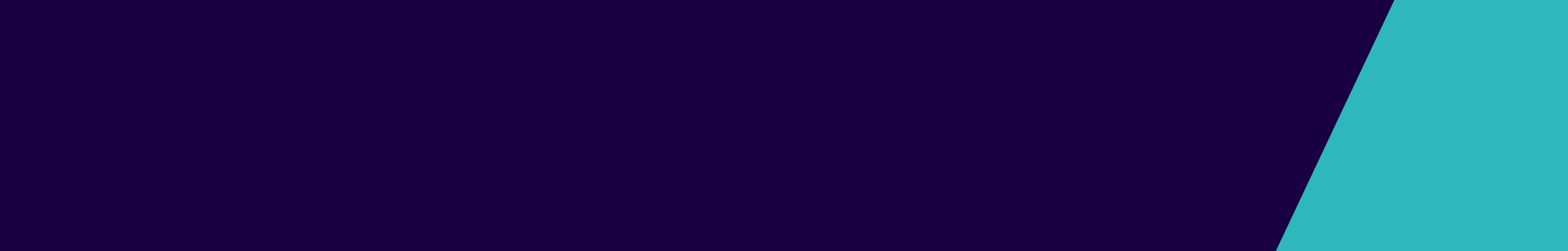 VADC 18/19 Bulletins must be read in conjunction with the VADC 2018-19 Specification for the latest version of the specifications. VADC Data Collection implementation updateValidation issues updateThe following list describes current validation issues that have been identified and their status.Data issuesThe following current data issues:VADC Specification updateThis is where issues that are resolved and are live in the VADC production database are specified.Victorian Alcohol and Drug Collection (VADC) 2018/19 BulletinEdition 3: 11 February 2019IDRelated validations Issue DescriptionUpdateOutcomeVI_1AOD140Currently triggers an error, under review whether to change to warning.Issue update: AOD providers unable to submit outcomes for open service events.Resolved –For deployment into VADC live Production13/02/2019 14:00Refer to Section 1.3 VADC specification update.Outcomes validation will only trigger for closed service events.VI_2AOD29Currently triggers an error, under review whether to change to warning.Issue update: TIER/MASCOT not applicable for all service providers.Resolved –For deployment into VADC live Production13/02/2019 14:00Resolved – Refer to Section 1.3 VADC specification update.Where a supplementary value is submitted for TIER/MASCOT, validation will not be triggered.VI_6AOD 74 and 77Under review for change from warning to error.Resolved –For deployment into VADC live Production13/02/2019 14:00Refer to Section 1.3 VADC specification update.VI_7AOD31Currently triggers an error, under review whether to change to warning.Resolved –For deployment into VADC live Production13/02/2019 14:00Refer to Section 1.3 VADC specification update.VI_8AOD55Currently triggers an error, under review whether to change to warning.Resolved –For deployment into VADC live Production13/02/2019 14:00Refer to Section 1.3 VADC specification update.VI_9AOD112Currently triggers as warning in system in certain circumstances, needs to change to trigger as error per specification requirement.Resolved –Deployed December 2018DHHS VADC database issue resolved.VI_11AOD16Under review – unexpected handing where text of locality is lowercase. ResolvedNo system change. Locality and postcode must match, locality should be provided in capitals. VI_16AOD111Validation Pseudocode updated to reflect practice. Feedback received from agencies and AOD policy area that there are valid instances where pills and alcohol may not be administered by being ingested/ swallowed.Resolved –For deployment into VADC live Production13/02/2019 14:00Refer to Section 1.3 VADC specification update.VI_3AOD116Currently triggers an error, under review whether to change to warning.Update: Agencies are expected to only provide an ACSO identifier for ACSO/COATS referrals. This is being scoped for downgrade to warning in Bulletin 4. However the 2019/2020 data specification will require null value for ACSO/COATS referral ID, where ACSO/COATS have not provided the referral.PendingPendingVI_4AOD 79, 80, 126 and 127False triggers: Clients in residential services to be flagged as being the Person of Concern, so to not trigger these validations for residential service streams. This will bring in line with AOD68 changes. PendingPendingVI_5AOD 78, 79, 108, 109False triggers: The way “today” is coded in validations is under review.PendingPendingVI_12AOD108Pseudocode description does not match validation requirement.PendingPendingVI_13AOD79Pseudocode description does not match validation requirement.PendingPending IDIssue Proposed resolutionDE_4Services not reviewing errors and resubmitting corrections within reporting periodIt is service provider’s responsibility to address critical errors by COB the 15th of the month for the submitted reporting period.For example, where a service provider submits January 2019 reporting period on 07/02/2019, they have until 15/02/2019 to resolve errors.CURRENTCURRENTCURRENTCURRENTCURRENTCURRENTAoD140At least one Drug of concern group not reported within an Outcome measureOutcome MeasureDrug of ConcernFor each Outcome Measure (count(Drug of concern) < 1)DHHSerrorUPDATEUPDATEUPDATEUPDATEUPDATEUPDATEAoD140At least one Drug of concern group not reported within an Outcome measure for closed service eventsOutcome MeasureDrug of ConcernEvent-end dateEvent-end date != null AND for each Outcome Measure (count(Drug of concern) < 1)DHHSerrorCURRENTCURRENTCURRENTCURRENTCURRENTCURRENTAoD29Event-event type mismatch, event type is not assessmentEvent-MASCOT ScoreEvent-TIEREvent-event typevalue !=null and event type != 2DHHSerrorUPDATEUPDATEUPDATEUPDATEUPDATEUPDATEAoD29Event-event type mismatch, event type is not assessmentEvent-MASCOT ScoreEvent-TIEREvent-event typevalue !=(null, 8, 9) and event type != 2DHHSerrorwarningCURRENT CURRENT CURRENT CURRENT CURRENT CURRENT AoD74Outcomes-out of audit score rangeOutcomes-AUDIT ScoreOutcomes-AUDIT score <0 or > 40AND != (98,99)DHHSwarningAoD77Outcomes-days injected last four weeks invalid rangeOutcomes-days injected last four weeksOutcomes-days injected last four weeks <0 or >28AND != (98,99)DHHSwarningUPDATE UPDATE UPDATE UPDATE UPDATE UPDATE AoD74Outcomes-out of audit score rangeOutcomes-AUDIT ScoreOutcomes-AUDIT score <0 or > 40AND != (98,99)DHHSwarningerrorAoD77Outcomes-days injected last four weeks invalid rangeOutcomes-days injected last four weeksOutcomes-days injected last four weeks <0 or >28AND != (98,99)DHHSwarningerror CURRENTCURRENTCURRENTCURRENTCURRENTCURRENTAoD31Event-event type mismatch, event type is not assessment or treatmentEvent-did not attendEvent-event typeValue != null and Event-event type !=[ 2, or 3]DHHSerrorUPDATEUPDATEUPDATEUPDATEUPDATEUPDATEAoD31Event-event type mismatch, event type is not assessment or treatmentEvent-did not attendEvent-event typeValue != null and Event-event type !=[ 2, or 3]DHHSerrorwarningCURRENTCURRENTCURRENTCURRENTCURRENTCURRENTAoD55Event-service delivery setting and service delivery not endedEvent-service delivery settingEvent-end dateEvent-service delivery setting != null, AND Event-end date = nullDHHSerrorUPDATEUPDATEUPDATEUPDATEUPDATEUPDATEAoD55Event-service delivery setting and service delivery not endedEvent-service delivery settingEvent-end dateEvent-service delivery setting != null, AND Event-end date = nullDHHSerrorwarningCURRENTCURRENTCURRENTCURRENTCURRENTCURRENTAoD111Drug Concern-method of use and volume units mismatchDrug Concern-method of useDrug Concern-volume unitsDrug Concern-method of use != [1] and volume units = [9, 12]DHHSErrorUPDATEUPDATEUPDATEUPDATEUPDATEUPDATEAoD111Drug Concern-method of use and volume units mismatchDrug Concern-method of useDrug Concern-volume unitsDrug Concern-method of use != [1] and volume units = [9, 12]DHHSErrorWarningTo receive this publication in an accessible format email VADC Data <vadc_data@dhhs.vic.gov.au>Authorised and published by the Victorian Government, 1 Treasury Place, Melbourne.© State of Victoria, Department of Health and Human Services February 2019Available from the VADC Data specification page on the Health.vic website < https://www2.health.vic.gov.au/about/publications/policiesandguidelines/vadc-data-specification>